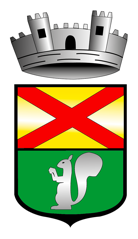 (R.2124-22 CGPPP 4°)I - INVESTISSEMENTS DEVANT ETRE REALISESDans le cadre de l’exploitation de la concession des plages, la Commune entend réaliser les investissements suivants, au-delà des travaux annuels de sécurité, d’entretien, et d’équipements (balisage, etc.) décrits au II :Etudes prévues sur la durée de la concession- Entretien des épis des plages de la Siagne ;- Protection contre l’érosion et la submersion des plages ;- Analyse des eaux de baignade.Montant prévisionnel de l’investissement : 229 166,67 € (Échelonnement annuel – voir tableau ci-dessous)Projet de requalification du bord de mer – plages de la Siagne (2023-2026)Poste de secours - Démontage, en fin de saison 2022, du poste de secours situé sur l’alvéole de Robinson- Création, en fin de travaux, d’un nouveau poste de secours sur l’alvéole des Sables d’Or, en lieu et place du lot balnéaire n°1 « LE SWEET », avec possibilité d’aménager un belvédère, indissociable de l’espace public, sur le toit.(Durant la période transitoire – 2023 et suivants – un poste de secours provisoire sera installé à cet emplacement, dans l’attente de la construction d’un nouveau poste de secours s’insérant harmonieusement dans l’environnement)Le montant prévisionnel du coût d’installation d’un nouveau poste de secours n’est pas arrêté à ce jour, et dépendra de la conjoncture des années 2025 et 2026.Le montant prévisionnel de l’investissement d’un bungalow provisoire s’élève à 6.250 € (annuel)Douches et sanitaires- Création de douches et de sanitaires sur l’alvéole des Sables d’OrLe montant prévisionnel de cet investissement n’est pas arrêté à ce jour, et dépendra de la conjoncture des années 2025 et 2026.Rampes et escaliers d’accès aux plages- Création de trois nouveaux accès pour les personnes à mobilité réduite sur les plages de la SiagneLe montant prévisionnel de cet investissement n’est pas arrêté à ce jour, et dépendra de la conjoncture des années 2025 et 2026.Plateforme des kiosques- Suppression des plateformes des kiosques n°1 « La Palmeraie » et n°2 « Les Sables d’Or »Montant prévisionnel des investissements suivants :- démolition des rampes,- démolition des escaliers,- démolition du poste MNS et des sanitaires TOTAL estimé :  110.000 €En outre, l’actuel kiosque n°4 « LA RAGUETTE » situé sur la plage de la Raguette, ne sera plus compris dans la concession des plages naturelles à compter de l’année 2023.Ce dernier fera l’objet d’une démolition en fin d’année 2022 par la Commune.I – CONDITIONS FINANCIERES D’EXPLOITATION ANNUELLECoût Annuel de l’exploitation des plages concédées :Conditions financières des sous-traités d'exploitationLa demande de concession des plages naturelles permettrait à la Commune de sous-concéder, via des sous-traités d’exploitations prévus par la règlementation du CGPPP, des activités de service public balnéaire, tels que :- Trois kiosques alimentaires sur les plages de la Siagne ;- Quatre lots balnéaires (deux sur les plages de la Siagne, un sur la plage de Fon Marina, et un sur la plage de la Rague).- Trois activités nautiques à moteur (deux sur les plages de la Siagne et une sur la plage de la Rague)La Commune lancera, en parallèle de la demande de concession des plages, des procédures de mises en concurrence, telles que permises par la récente jurisprudence (Conseil d’Etat, 9 Juin 2020, Métropole de Nice ; n°436922).Chaque dossier de consultation comprendra une partie de la notation dédiée au montant de redevance domaniale versée à la Commune par les candidats, en part fixe et en part variable, avec un montant plancher à respecter sur chacune de ces parts.Le versement du produit desdites redevances permettra en outre à la Commune de financer une partie des dépenses annuelles ci-dessus exposées.NOTE EXPOSANT LES INVESTISSEMENTS DEVANT ETRE REALISES AINSI QUE LES CONDITIONS FINANCIERES D'EXPLOITATION ANNUELLESECURITESurveillance MNS               98 000,00 € Matériel : location bungalow, médicament, oxygène trousse secours                  6 250,00 € Total             104 250,00 € ENTRETIENEntretien des plages saison estival: ramassage poubelle, cribleuse (3 mois)               70 560,00 € Entretien des plages hors saison: ramassage poubelle, cribleuse (3 demi-journée par semaine)               60 480,00 € Merlon de protection hivernaux et remise en état pré-estival               60 000,00 € Consommable                  2 800,00 € Mobilier urbain (vitrines, poubelle, mats...)               70 000,00 € Entretien annuel des sanitaires (incluant maintenance et réparations)28 000,00 €Analyses de la qualité des eaux de baignadeAnalyse des eaux de baignade               50 000,00 € Total             346 840,00 € COUT MACHINETracteur Cribleuse             132 744,00 € Amortissement 8 ans               16 593,00 € Gasoil                  4 800,00 € Entretien                  3 318,60 € Tracteur Cribleuse             109 632,00 € Amortissement 8 ans               13 704,00 € Gasoil                  4 800,00 € Entretien                  2 740,80 € Véhicule Benne Ordure               78 000,00 € Amortissement 8 ans                  9 750,00 € Gasoil                  2 700,00 € Entretien                  1 950,00 € Fourgon tolé               22 000,00 € Amortissement 8 ans                  2 750,00 € Gasoil                  1 620,00 € Entretien                     550,00 € Total               65 276,40 € GROS TRAVAUX / ETUDESEntretien des Epis plages de la Siagne          4 500 000,00 € Amortissement 30 ans             150 000,00 € Etudes protection contre l'érosion et la summersion des plages              350 000,00 € Amortissement 12 ans               29 166,67 € Total             229 166,67 € EQUIPEMENTBalisage pose/dépose               12 500,00 € Entretien               12 000,00 € Ponton               20 000,00 € Amortissement 5 ans                  4 000,00 € Entretien                  1 000,00 € Total               29 500,00 € TOTAL             770 033,07 € 